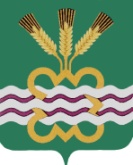 ГЛАВА МУНИЦИПАЛЬНОГО ОБРАЗОВАНИЯ«КАМЕНСКИЙ ГОРОДСКОЙ ОКРУГ»РАСПОРЯЖЕНИЕ20.12.2019								                             	       № 296п. МартюшО назначении ответственных лиц за реализацию мероприятийКомплексного плана Свердловской области по противодействию идеологии терроризма на 2020 год на территории Каменского городского округа  В целях реализации Федерального закона от 06.03.2006 года № 35-ФЗ «О противодействии терроризму», Указа Президента Российской Федерации от 15.02.2006 года № 116 «О мерах по противодействию терроризма», Комплексного плана Свердловской области по противодействию идеологии терроризма на 2020, руководствуясь Уставом МО «Каменский городской округ»:Назначить      ответственных      лиц        за    реализацию мероприятийКомплексного плана Свердловской области по противодействию идеологии терроризма на 2020 год на территории Каменского городского округа  (приложение).	2 . Разместить  настоящее  распоряжение        на           официальном       сайтемуниципального образования «Каменский городской округ».Контроль    за    исполнением настоящего распоряжения        оставляю засобой.Глава городского округа	 	               С.А. Белоусов        							Приложениек РаспоряжениюГлавы Каменского городского округа от 20.12.2019. № 296Ответственные лица за реализацию мероприятийКомплексного плана Свердловской области по противодействию идеологии терроризма на 2020 год на территории Каменского городского округа2№ п/пНаименование мероприятияОтветственный исполнитель 1Во взаимодействии с МО МВД России «Каменск-Уральский» проведение с членами семей, причастных к террористической деятельности (действующих, осужденных, нейтрализованных), в том числе возвратившихся из стран с повышенной террористической активностью, бесед по разъяснению норм законодательства Российской Федерации, устанавливающих ответственность за участие и содействие террористической деятельности, а также оказания указанным лицам социальной, психологической и правовой помощи при участии представителей религиозных и общественных организаций, психологовЗаместитель Главы Администрации Каменского городского округа по вопросам организации управления и социальной политике            Е.Г. Балакина 2Организация работы по изучению лицами, получившими религиозное образование за рубежом и  имеющими намерения заниматься религиозной деятельностью на территории Российской Федерации, устанавливающих ответственность за участие и содействие террористической деятельности, традиционных российских духовно-нравственных ценностей и современной религиозной ситуации в регионе пребыванияЗаместитель Главы Администрации Каменского городского округа по вопросам организации управления и социальной политике            Е.Г. Балакина3Проведение общественно-политических, культурных и спортивных мероприятий, посвященных Дню солидарности в борьбе с терроризмом (3 сентября). При реализации указанных мероприятий обеспечить максимальный охват участников из различных категорий населения с привлечением видных федеральных и региональных политических деятелей, авторитетных представителей общественных и религиозных организаций, науки, культуры и спортаНачальник Управления образования Администрации Каменского городского округа С.В. КотышеваНачальник Управления культуры, спорта и делам молодежи Администрации Каменского городского округа Д.В. Пермяков4Проведение на базе образовательных организаций (в том числе с участием представителей религиозных и общественных организаций, деятелей культуры и искусства) воспитательные и культурно-просветительские мероприятия, направленные на развитие у детей и молодежи неприятия идеологии терроризма и привитие им традиционных российских духовно-нравственных ценностейНачальник Управления образования Администрации Каменского городского округа С.В. КотышеваНачальник Управления культуры, спорта и делам молодежи Администрации Каменского городского округа Д.В. Пермяков5Организация и проведение культурно-просветительских мероприятий в области народного творчества (концерты, спектакли, конкурсы, фестивали), направленные на гармонизацию межнациональных отношений, духовное и патриотическое воспитание молодежи Начальник Управления образования Администрации Каменского городского округа С.В. КотышеваНачальник Управления культуры, спорта и делам молодежи Администрации Каменского городского округа Д.В. Пермяков6Обеспечение приоритетной поддержки культурно-просветительских и гуманитарных проектов, направленных на развитие духовно-нравственного потенциала общества, формирования уважительного отношения к культуре и религиям народов, проживающих на территории РоссииНачальник Управления образования Администрации Каменского городского округа С.В. КотышеваНачальник Управления культуры, спорта и делам молодежи Администрации Каменского городского округа Д.В. Пермяков7Организация во взаимодействии с МО МВД России «Каменск-Уральский», отделом УФСБ  по   Свердловской области в г. Каменск- Уральский с привлечением лидеров общественного мнения, популярных блогеров создание и распространение в средствах массовой информации и информационно-телекоммуникационной сети  «Интернет» информационных материалов (печатных, аудиовизуальных и электронных) в области противодействия идеологии терроризма, в том числе основанных на обращениях (призыва) лиц, отказавшихся от террористической деятельности, а также их родственниковЗаместитель Главы Администрации Каменского городского округа по вопросам организации управления и социальной политике            Е.Г. Балакина